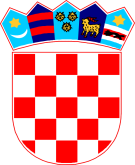 REPUBLIKA HRVATSKA   ZADARSKA ŽUPANIJA   OPĆINA PRIVLAKA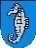        Ivana Pavla II, 46.23 233 PrivlakaKLASA: 021-05/17-01/10URBROJ:2198/28-01-17-2Privlaka, 19. prosinca  2017.g.  Z A P I S N I Ksa 07. sjednice šestog saziva općinskog vijeća općine Privlaka koja je održana 19. prosinca 2017.g.u općinskoj vijećniciPočetak rada sjednice u 17,00 sati.Nazočni vijećnici:Nikica Begonja –predsjednik općinskog vijećaMartin GrbićAnte GlavanAnte MustaćAna SkoblarMarin BuškulićIva BrunčićLuka GrbićTomislav GrbićPetar MustaćŽeljko ZorićOstali nazočni: Načelnik općine – Gašpar Begonja, zamjenica Načelnika- Nina Škibola pročelnik- Zrinko Skoblar,   administrativni referent – Danica Jurac, referent za Proračun – Mirjana Bokara ; Na početku 7. sjednice općinskog vijeća predsjednik gosp. Nikica Begonja pozdravlja sve nazočne!  Vijećnik Petar Mustać javlja se za riječ i predlaže predsjedniku da minutom šutnje odamo počast preminulom generalu  Praljku, što predsjednik prihvaća te se minutom šutnje odaje počast preminulom generalu Praljku. Nakon kojeg se pristupa radnom dijelu sjednice te  predlaže slijedeći dnevni red s   nadopunu  dnevnog reda i to: pod Točku 14. Donošenje odluke o početku pregovora o kupnji nekretnina u vlasništvu PZ Privlaka; te pod 15. Točku dnevnog reda  - Donošenje odluke o Izmjena ma i dopunama odluke UPU-a zone pretežito poslovne namjene (K1); Kako više  nije bilo nadopune dnevnog reda predsjednik predlaže da se pristupi glasanju za predloženi dnevni red s predloženim nadopunamaVijećnici općinskog vijeća glasali su slijedeće: sa 9 glasova vijećnika „ZA“ i 2 glasa vijećnika „Protiv“ te se slijedom iznijetog glasanja   usvaja slijedeći dnevni red sa nadopunom dnevnog reda.Dnevni red:Prihvaćanje Zapisnika sa 5.(pete) sjednice općinskog vijeća Općine Privlaka;Donošenje II Izmjena i dopuna (Rebalanas) Proračuna za 2017.g.;Donošenje Proračuna općine Privlaka za 2018.g. sa projekcijama za 2019.g. i 2020.g., te donošenje financijskog plana dječjeg vrtića „Sabunić“ za 2018.g. sa projekcijama za 2019.g. i 2020.g.; (materijal dostavljen)Donošenje programa za 2018.g.Gradnja komunalne infrastruktureOdržavanje komunalne infrastrukturePotrebe u kulturiPotrebe u športu i rekreacijiPotreba u socijalnoj skrbiPotreba u predškolskom odgojuPotreba udruga civilnog društvaFinanciranja političkih stranaka i kandidata nezavisnih listaUtroška sredstava od naknade za zadržavanje nezakonito izrađenih zgrada u prostoru; (materijali dostavljeni);Donošenje odluke o prekopu javne površine;Donošenje odluke o izmjena i dopuna odluke o izradi III. Izmjena i dopuna PP uređenja Općine Privlaka;Donošenje odluke o razrješenju Nadzornog odbora OKD „Artić“;Donošenje odluke o imenovanju Nadzornog odbora OKD „Artić“;Donošenje odluke o naknadi za razvoj na vodoopskrbnom području Općine Privlaka;Donošenje odluke o jednokratnoj novčanoj pomoći roditeljima novorođene djece;Donošenje odluke o novčanoj donaciji OPG-a Miroslav Šango;Donošenje odluke o financijskoj pomoći Nediljko Glavan;Donošenje odluke o sufinanciranju edukacijsko-rehabilitacijskog programa za djecu s teškoćama u razvoju;Donošenje odluke o početku pregovora o kupnji nekretnina u vlasništvu PZ Privlaka;15..Donošenje Odluke o izmjenama i dopunama odluke UPU-a zone pretežito Poslovne namjene (K1); Ad.1)Prihvaćanje zapisnika sa 5. sjednice općinskog vijeća općine Privlaka;Uvodnom riječi predsjednik obrazlaže zapisnik sa 5. Sjednice općinskog vijeća, te ga kao takvog daje na raspravu. Nakon iznijetih   primjedbi na zapisnik predsjednik daje Zapisnik na prihvaćanje. Vijećnici općinskog vijeća glasali sa 9 glasova „ZA“ i 2 glasa „protiv“ te  prihvatili zapisnik sa 5. Sjednice općinskog vijeća.Ad.2).Donošenje II Izmjena i dopuna (Rebalans) Proračuna za 2017.g.Uvodnom riječi predsjednik vijeća obrazlaže predloženu točku dnevnog reda i u nastavku riječ daje Načelniku da kao predlagatelj obrazloži točku dnevnog reda. Načelnik u nastavku  obrazlaže predloženo, nakon načelnikovog izlaganja predsjednik daje iznijeto na raspravu. Nakon kraće rasprave prisutnih vijećnika u kojoj su sudjelovali nazočni vijećnici predsjednik daje iznijeto na glasanje.Vijećnici općinskog vijeća glasali su sa 8 glasova vijećnika „ZA“ i 3 glasa vijećnika „Suzdržana“slijedom toga donosi slijedeća O D L U K A	O prihvaćanju II izmjena i dopuna Proračuna za 2017.g., u tekstu koji se prilaže ovom zapisniku i čini njegov sastavni dio.Ad.3).Donošenje Proračuna općine Privlaka za 2018.g. sa projekcijama za 2019.g. i 2020.g. ,te donošenje financijskog plana dječjeg vrtića „Sabunić“ za 2018.g. sa projekcijama za 2018.g. i 2019.g.Nakon uvodne riječi predsjednik daje riječ  Načelniku da kao predlagatelj obrazloži predloženi Proračun za 2017.g. Načelnik u nastavku iscrpno obrazlaže Proračun za 2018.g. sa projekcijama  za 2019.g. i 2020.g., te donošenje financijskog plana dječjeg vrtića „Sabunić“ za 2018.g. sa projekcijom za 2019.g. i 2020.g. Nakon načelnikovog izlaganja proračuna za 2018.g.predsjednik podnosi zaprimljene  amandmane za uvrštenje u proračun za 2018.g. Nakon pojedinačne rasprave po amandmanima i to:- Amandman vijećnika Ante Glavan KLASA: 400-02/17-01/07, URBROJ: 15-17-1 o prijedlogu postavljanju vanjske rasvjete na „Put mula“ u Mletku..-Amandmani na Prijedlog Proračuna općine Privlaka za 2018.g. Načelnika općine: KLASA: 02206/17-01/11,URBROJ: 2198/28-2-17-1.Nakon  opsežne rasprave u kojoj su sudjelovali svi prisutni vijećnici predsjednik daje predloženi Proračun za 2018.g. na glasanje sa predloženim Amandmanima. Vijećnici općinskog vijeća glasali su  sa 8 glasova vijećnika „ZA“ 1 glasom vijećnika „Suzdržan“ i 2 glasa vijećnika „Protiv“, te se slijedom toga donosi slijedeća O D L U K A	Donosi se Proračun općine Privlaka za 2018.g. s projekcijama za 2019.g. i 2020.g. i, te se prihvaća financijski plana dječjeg vrtića „Sabunić“ za 2018.g. sa projekcijama za 2019..g i 2020.g. sa prihvaćenim amandmanima u tekstu koji se prilaže ovom zapisniku i činu njegov sastavni dio.Ad.4).O donošenju Programa za 2018.g.Gradnja komunalne infrastruktureOdržavanje komunalne infrastrukturePotrebe u kulturiPotrebe u športu i rekreacijiPotreba u socijalnoj skrbiPotreba u predškolskom odgojuPotreba udruga civilnog društvaFinanciranja političkih stranaka i kandidata nezavisnih listaUtroška sredstava naknade za zadržavanje nezakonito izgrađenih zgrada u prostoru za 2018.g.;Predsjednik vijeća uvodnom riječi obrazlaže predloženo, te riječ daje Načelniku da detaljno obrazloži predložene programe za 2018.g.. Načelniku u nastavku opsežno obrazlaže Programe za 2018.g. Nakon sveobuhvatne rasprave prisutnih vijećnika predsjednik vijeća daje predloženo na glasanje  predložene programe sa prihvaćenim amandmanom u programu gradnje komunalne infrastrukture.  Vijećnici općinskog vijeća  Vijećnici općinskog vijeća glasali su  sa 8 glasova vijećnika „ZA“ 1 glasom vijećnika „Suzdržan“ i 2 glasa vijećnika „Protiv“, te se slijedom toga donosi slijedeća ODLUKA	 O prihvaćanju Programa za 2018.g. Gradnja komunalne infrastruktureOdržavanje komunalne infrastrukturePotrebe u kulturiPotrebe u športu i rekreacijiPotreba u socijalnoj skrbiPotreba u predškolskom odgojuPotreba udruga civilnog društvaFinanciranja političkih stranaka i kandidata nezavisnih listaUtroška sredstava naknade za zadržavanje nezakonito izgrađenih zgrada u prostoru za 2018.g. U tekstu koji se prilaže ovom zapisniku i čini njegov sastavni dio.Ad.5).Donošenje odluke o prekopu javne površinePredsjednik uvodnom riječi obrazlaže predloženu odluku ,te u nastavku riječ daje Načelniku da kao predlagatelj obrazloži točku dnevnog reda. Načelnik u nastavku dodaje da suočeni sa nizom problema na terenu vezano za prokope kod priključka na komunalnu infrastrukturu prisiljeni smo donijeti ovakvu odluku. Naime, kog prekopa sa elektorom i nemamo problema ali vodovod svoje perekope ostavlja i po više mjeseci a i duže tako da na kraju moramo mi o svom trošku sanirati spomenute prekope a što iziskuje velika financijska sredstva. Smatram da će se ovom odlukom popraviti stanje na terenu i da će se prekopi brže sanirati. Nakon Načelnikovog obrazlaganja predsjednik daje preloženo na raspravu, nakon kraće rasprave vijećnika predloženo se daje na glasanja. Vijećnici općinskog vijeća jednoglasno su glasali „ZA“  te se slijedom toga donosi slijedeća ODLUKA	O prekopi javne površine, u tekstu koji se prilaže ovom zapisniku i čini njegov sastavni dio.Ad.6).Donošenje odluke o izmjena i dopuna odluke o izradi III. Izmjena i dopuna PP uređenja Općine Privlaka;Predsjednik vijeća uvodno obrazlaže predloženu točku dnevnog reda, te u nastavku dodaje da su u odluci o III izmjenama i dopuna PP uočeni neki nedostaci a kao se radi o jako bitnoj materiji moramo predvidjeti u odluci sve kao ne bi poslije došli u problem da neke stvari na terenu ne možemo riješit. Odluku ste dobili u materijalima te je ja kao takvu stavljam na raspravu. Vijećnici su u kraćoj raspravi uvidjeli važnost donošenje takve odluke te se prijedlog stavlja na glasovanje. Vijećnici općinskog vijeća jednoglasno su glasali „ZA“ te se slijedom toga donosi slijedeća O D L U K AO prihvaćanju izmjena i dopuna odluke o izradi III. Izmjena i dopuna PP uređenja Općine Privlaka, te se kao takva prilaže ovom zapisniku i čini njegov sastavni dio.Ad. 7).Donošenje odluke o razrješenju Nadzornog odbora OKD „Artić“Predsjednik uvodnom riječi obrazlaže prijedlog odluke, te ističe da Zakon ukazuje na to da u nadzornim odborima ne smiju biti dužnosnici, a kako je u NO ODK Artića bila imenovana zamjenica Načelnika ovim putem predlažem da je razriješimo te dužnosti. Nakon kraće rasprave vijećnika , prelazi se na glasanje. Vijećnici općinskog vijeća jednoglasno su glasali „ZA“, te se slijedom tog donosi ODLUKAO razrješenju NO OKD „Artića“ , u tekstu koji se prilaže ovom zapisniku i čini njegov sastavni dio.Ad.8).	Predsjednik uvodno riječi obrazlaže predloženu odluke te dodaje da se u novi NO OKD „Artić“ predlažu slijedeći: Željko Glavan, Martin Grbić, Ante Mustać. Prijedlog se stavlja na raspravu. Nakon kraće rasprave, predsjednik daje predloženo na glasanje. Vijećnici općinskog vijeća glasali su sa 9 glasova vijećnika „ZA“ i 2 glasa „Suzdržana“, te se slijedom toga donosi slijedećaODLUKA O imenovanju NO OKD „Artića“ u koji se NO imenuju Željko Glavan, Martin Grbić, Ante Mustać, u tekstu koji se prilaže ovom zapisniku i čini njegov sastavni dio.Ad.9).Donošenje odluke o naknadi za razvoj na vodoopskrbnom području Općine Privlaka;	Predsjednik vijeća uvodno obrazlaže predloženu odluku, te riječ daje Načelniku da kao predlagatelj u cijelosti obrazloži predloženu točku dnevnog reda. Načelnik u nastavku ističe kao imamo velikih probleme kod izgradnje vodovodnih ogranaka, naime vodovod financira samo u onom iznosu koji naplati na računu za vodu a visina naknade je za Privlaku bila 1 kn, tako da smo prisiljeni povećati naknadu za razvoj vodoopskrbe što nije popularna mjera. Tako da sad predlažemo da visina naknade bude 3,5 kn/m3 za domaćinstva i  4,00 kn/m3 za gospodarstvo. Nakon Načelnikovog obrazloženja predsjednik da je predloženo na raspravu. Nakon opsežne rasprave prisutnih vijećnika, predsjednik vijeća predlaže glasanje o prijedlogu odluke. Vijećnici općinskog vijeća glasali su sa 8 glasova vijećnika „ZA“ i 3 glasa vijećnika „protiv“, te se slijedom toga donosi slijedeća ODLUKAO naknadi za razvoj na vodoopskrbnom području Općine Privlaka, u tekstu koji se a prilaže ovom zapisniku i čini njegov sastavni dio.Ad.10). -Donošenje odluke  o jednokratnoj novčanoj pomoći roditeljima novorođene djece;Predsjednik vijeća uvodnom riječi obrazlaže predloženo, te riječ daje Načelniku da detaljno obrazloži predloženu Odluku. Načelnik ističe da su se stvorili uvjeti za povećanjem naknade za novorođenu djecu te ističe da će povećanje i to za prvo dijete  3.000,00, za drugo 5.000,00 kn a za 3 i svako slijedeće 10.000,00 kn što će uvelike pomoći roditeljima. Predsjednik u nastavku predloženo na raspravu, te nakon kraće rasprave daje predloženo na glasanje. Vijećnici općinskog vijeća jednoglasno su glasali „ZA“ , te se slijedom toga donosi slijedećaO D L U K AKojom se prihvaća odluka o jednokratnoj novčanoj pomoći roditeljima novorođene djece, u tekstu koji se prilaže ovom zapisniku i čini njegov sastavni dio.Ad.11).Donošenje odluke o novčanoj donaciji OPG-a Miroslav ŠangoPredsjednik uvodnom riječi obrazlaže predloženu odluku, te ističe kako on smatra da je iznos od 30.000, 00 kn velik i da bi takvu odluku trebalo uvjetovati nečim. Odluka se daje na raspravu, vijećnici su pojedinačno iznijeli svoja mišljenja, nakon kojih predsjednik predlaže da gosp Miroslav Šango potkrijepi iznos sa Računima koje će donijeti Načelniku  na uvid te će mu se u visini računa i isplatili donacija. Predsjednik takav prijedlog daje na glasanje, vijećnici općinskog vijeća glasali su jednoglasno „ZA“, te se slijedom toga donosi ODLUKAO novčanoj donaciji OPG-a Šango Miroslav, koja se kao takva prilaže ovom zapisniku i čini njegov sastavni dio.Ad. 12).-Donošenje odluke o financijskoj pomoći Nediljko Glavan;Predsjednik uvodno obrazlaže prijedlog odluke, te ističe da svi znamo u kakvoj je teškoj životnoj situaciji gosp. Nediljko Glavan koji duži niz godina leži u vegetativnom stanju i mislim da mu svakako financijski treba pomoći. Nakon kraće predložene rasprave, predsjednik daje odluku na glasanje. Vijećnici općinskog vijeća Jednoglasno su glasali „ZA“ , te se slijedom toga donosi slijedećaODLUKAO dodjeli jednokratne financijske pomoći Nediljku Glavan, u tekstu koji se prilaže ovom zapisniku i čini njegov sastavni dio. Ad.13).Donošenje odluke o sufinanciranju edukacijsko-rehabilitacijskog programa za djecu s teškoćama u razvoju;Predsjednik u nastavku obrazlaže predloženu odluku, te ističe kao na području naše općine imao dvoje djece koji pohađaju DV „Latica“ u Zadru, smatramo da djeci treba pomoći i da se o tome ne treba puno raspravljati. Nakon kratke rasprave, predsjednik predlaže glasanje o prijedlogu. Vijećnici općinskog vijeća jednoglasno su glasali „ZA“ te se slijedom toga donosi slijedećaODLUKAO sufinanciranju edukacijsko –rehabilitacijskih programa za djecu s teškoćama u razvoju, u tekstu koji se prilaže ovom zapisniku i čini njegov sastavni dio. Ad.14).-Donošenje odluke o početku pregovora o kupnji nekretnina u vlasništvu PZ Privlaka;Predsjednik uvodno obrazlaže prijedlog odluke, te ističe u nastavku da je svim poznato da PZ Privlaka rasprodaje svoje nekretnine i evo nama kao općini su ponudili kupnju nekih. Predlažem da ovom odlukom ovlastimo Načelnika da stupi u pregovore sa upravom PZ Privlakom i da nas o svemu izvijesti na slijedećem vijeću. Predsjednik daje prijedlog na raspravu, nakon opsežne rasprave općinskih vijećnika predsjednik predlaže da se pristupi glasanju o prijedlogu Odluke. Vijećnici općinskog vijeća glasali su sa 8 glasova vijećnika „ZA“ i glas vijećnika „Suzdržan“ i 2 glasa vijećnika „Protiv“. Slijedom glasanja donosi se slijedeća O D L U K AO početku pregovora o kupnje nekretnina u vlasništvu PZ Privlake, u tekstu koji se prilaže ovom zapisniku i čini njegov sastavni dio. Ad.15).         -Donošenje Odluke o izmjenama i dopunama odluke UPU-a zone pretežito   Poslovne namjene (K1); Predsjednik u nastavku obrazlaže prijedlog odluke te ističe da kod donošenja odluke o UPU-u zone pretežito poslovne namjene K1, nije naznačeno da će u toj zoni biti reciklažo dvorište a na što nas Zakon obvezuje zato smo predložili slijedeću Odluku kojom ćemo ubaciti reciklažo dvorište u UPU zoni K1. Predsjednik daje predloženo na raspravu, nakon kraće rasprave predsjednik daje prijedlog odluke na glasanje, Vijećnici općinskog vijeća jednoglasno su glasali „ZA“ , te se slijedom toga donosi slijedeća O D L U K A	O izmjenama i dopuna Odluke o donošenju UPU-a zone pretežito poslovne namjene K1, u tekstu koji se prilaže ovom zapisniku i čini njegov sastavni dio.Ad.16).-RaznoPod ovom točkom dnevnog reda nisu se donosile odlukeVijeće je završilo sa radom u 19.45.								OPĆINA PRIVLAKA								      Općinsko vijeće								          Predsjednik								        Nikica BegonjaZapisničarD.Jurac		